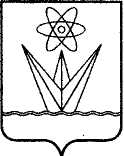 СОВЕТ ДЕПУТАТОВЗАКРЫТОГО АДМИНИСТРАТИВНО-ТЕРРИТОРИАЛЬНОГО ОБРАЗОВАНИЯГОРОД ЗЕЛЕНОГОРСККРАСНОЯРСКОГО КРАЯРЕШЕНИЕ24.01.2024                                          г. Зеленогорск                                             № 9-37рОб утверждении Положения об оплатетруда депутатов, выборных должностныхлиц местного самоуправления,осуществляющих свои полномочияна постоянной основе, лиц, замещающих иные муниципальные должности, и муниципальных служащихНа основании Федерального закона от 06.10.2003 №131-ФЗ «Об общих принципах организации местного самоуправления в Российской Федерации», Законов Красноярского края от 27.12.2005 № 17-4354 «О Реестре должностей муниципальной службы», от 24.04.2008 № 5-1565 «Об особенностях правового регулирования муниципальной службы в Красноярском крае», постановления Совета администрации Красноярского края от 29.12.2007 № 512-п «О нормативах формирования расходов на оплату труда депутатов, выборных должностных лиц местного самоуправления, осуществляющих свои полномочия на постоянной основе, лиц, замещающих иные муниципальные должности, и муниципальных служащих», руководствуясь Уставом города Зеленогорска Красноярского края, Совет депутатов ЗАТО г. Зеленогорск РЕШИЛ:1. Утвердить Положение об оплате труда депутатов, выборных должностных лиц местного самоуправления, осуществляющих свои полномочия на постоянной основе, лиц, замещающих иные муниципальные должности, и муниципальных служащих согласно приложению к настоящему решению.2. Признать утратившими силу следующие решения Совета депутатов ЗАТО г. Зеленогорска:- от 30.01.2018 № 48-269р «Об утверждении Положения об оплате труда депутатов, выборных должностных лиц местного самоуправления, осуществляющих свои полномочия на постоянной основе, и муниципальных служащих»;- от 25.10.2018 № 3-9р «О внесении изменений в Положение об оплате труда депутатов, выборных должностных лиц местного самоуправления, осуществляющих свои полномочия на постоянной основе, и муниципальных служащих, утвержденное решением Совета депутатов ЗАТО г. Зеленогорска от 30.01.2018 № 48-269р»;- от 28.02.2019 № 8-38р «О внесении изменений в Положение об оплате труда депутатов, выборных должностных лиц местного самоуправления, осуществляющих свои полномочия на постоянной основе, и муниципальных служащих, утвержденное решением Совета депутатов ЗАТО г. Зеленогорска от 30.01.2018 № 48-269р»;- от 25.09.2019 № 14-62р «Об индексации размеров денежного вознаграждения лиц, замещающих муниципальные должности, размера должностного оклада председателя Счетной палаты ЗАТО г. Зеленогорска и внесении изменений в Положение об оплате труда депутатов, выборных должностных лиц местного самоуправления, осуществляющих свои полномочия на постоянной основе, и муниципальных служащих, утвержденное решением Совета депутатов ЗАТО г. Зеленогорска от 30.01.2018 № 48-269р»;- от 28.05.2020 № 20-83р «О внесении изменений в Положение об оплате труда депутатов, выборных должностных лиц местного самоуправления, осуществляющих свои полномочия на постоянной основе, и муниципальных служащих, утвержденное решением Совета депутатов ЗАТО г. Зеленогорска от 30.01.2018 № 48-269р»;	- от 28.09.2021 № 32-134р «О внесении изменений в решение Совета депутатов ЗАТО г. Зеленогорска от 30.01.2018 № 48-269р «Об утверждении Положения об оплате труда депутатов, выборных должностных лиц местного самоуправления, осуществляющих свои полномочия на постоянной основе, и муниципальных служащих»;- от 24.11.2021 № 35-151р «О внесении изменений в Положение об оплате труда депутатов, выборных должностных лиц местного самоуправления, осуществляющих свои полномочия на постоянной основе, лиц, замещающих иные муниципальные должности, и муниципальных служащих, утвержденное решением Совета депутатов ЗАТО г. Зеленогорска от 30.01.2018 № 48-269р».3. Настоящее решение вступает в силу в день, следующий за днем его опубликования в газете «Панорама», и распространяется на правоотношения, возникшие с 01.01.2024.Пункты 2.3 и 3.12 настоящего решения действуют до 31 декабря 2024 года включительно.4. Контроль за исполнением настоящего решения возложить на постоянную комиссию по бюджету, экономической политике и муниципальной собственности.Приложение к решению Совета депутатовЗАТО г. Зеленогорскот 24.01.2024 № 9-37рПоложениеоб оплате труда депутатов, выборных должностных лицместного самоуправления, осуществляющих свои полномочияна постоянной основе, лиц, замещающих иныемуниципальные должности, и муниципальных служащих1. Общие положения1.1. Настоящее положение устанавливает размеры и условия оплаты труда депутатов, выборных должностных лиц местного самоуправления, осуществляющих свои полномочия на постоянной основе, лиц, замещающих иные муниципальные должности (далее – должностные лица местного самоуправления), и муниципальных служащих.1.2. Оплата труда должностных лиц местного самоуправления производится в виде денежного вознаграждения,  и ежемесячного денежного поощрения, оплата труда муниципальных служащих - в виде денежного содержания.1.3. На денежное вознаграждение, ежемесячное денежное поощрение, денежное содержание, начисляются районный коэффициент, процентная надбавка к заработной плате за стаж работы в районах Крайнего Севера, в приравненных к ним местностях и иных местностях с особыми климатическими условиями, размер которых не может превышать размер, установленный федеральными нормативными правовыми актами и нормативными правовыми актами Красноярского края.1.4. Оплата труда должностных лиц местного самоуправления и муниципальных служащих является расходным обязательством города Зеленогорска.2. Оплата труда должностных лиц местного самоуправления2.1. Размеры денежного вознаграждения должностных лиц местного самоуправления устанавливаются согласно приложению № 1 к настоящему положению в соответствии с установленными постановлением Совета администрации Красноярского края от 29.12.2007 № 512-п «О нормативах формирования расходов на оплату труда депутатов, выборных должностных лиц местного самоуправления, осуществляющих свои полномочия на постоянной основе, лиц, замещающих иные муниципальные должности, и муниципальных служащих» (далее – Постановление края № 512-п) размерами денежного вознаграждения для должностных лиц местного самоуправления по III группе муниципальных образований с учетом коэффициента 1,2 за работу в закрытом административно-территориальном образовании, и дополнительно для Главы ЗАТО г. Зеленогорск с учетом коэффициента 1,2.2.2. Дополнительно к денежному вознаграждению должностным лицам местного самоуправления выплачивается ежемесячное денежное поощрение в размере одного месячного денежного вознаграждения. Размер ежемесячного денежного поощрения, определенный в соответствии с настоящим пунктом, увеличивается на 3 000 рублей.2.3. Порядок определения размера увеличения ежемесячного денежного поощрения, при расчете начислений исходя из средней заработной платы, определенной в соответствии с нормативными правовыми актами Российской Федерации, установлен пунктом 6 приложения 2 Постановления края № 512-п.2.4. Индексация (увеличение) размеров денежного вознаграждения, указанных в приложении № 1 к настоящему положению, осуществляется в размерах и в сроки, предусмотренные законом Красноярского края о краевом бюджете на очередной финансовый год и плановый период для индексации (увеличения) размеров денежного вознаграждения лиц, замещающих государственные должности Красноярского края, размеров должностных окладов по должностям государственной гражданской службы Красноярского края, в соответствии с решением Совета депутатов ЗАТО г. Зеленогорск о бюджете города Зеленогорска на очередной финансовый год и плановый период.3. Оплата труда муниципальных служащих3.1. В состав денежного содержания муниципальных служащих включаются:- должностной оклад;- ежемесячная надбавка за классный чин;- ежемесячная надбавка за особые условия муниципальной службы;- ежемесячная надбавка за выслугу лет;- ежемесячное денежное поощрение;- ежемесячная процентная надбавка к должностному окладу за работу со сведениями, составляющими государственную тайну;- премии; - единовременная выплата при предоставлении ежегодного оплачиваемого отпуска, которая не является выплатой за отработанное время;- материальная помощь.3.2. Должностные оклады муниципальным служащим устанавливаются представителем нанимателя (работодателя) в размерах согласно приложению № 2 к настоящему положению. Индексация (увеличение) размеров должностных окладов, указанных в приложении № 2 к настоящему положению, осуществляется в размерах и в сроки, предусмотренные законом Красноярского края о краевом бюджете на очередной финансовый год и плановый период для индексации (увеличения) размеров денежного вознаграждения лиц, замещающих государственные должности Красноярского края, размеров должностных окладов по должностям государственной гражданской службы Красноярского края, в соответствии с решением Совета депутатов ЗАТО г. Зеленогорск о бюджете города Зеленогорска на очередной финансовый год и плановый период и на основании правового акта представителя нанимателя (работодателя).3.3. Ежемесячная надбавка за классный чин устанавливается муниципальным служащим в следующих размерах:- за классный чин 1 класса – 35 процентов от установленного должностного оклада по замещаемой муниципальным служащим должности муниципальной службы (далее – установленный должностной оклад);- за классный чин 2 класса – 33 процента от установленного должностного оклада;- за классный чин 3 класса –25 процентов от установленного должностного оклада.Надбавка за классный чин выплачивается со дня присвоения муниципальному служащему классного чина в порядке, установленном законодательством Красноярского края.3.4. Ежемесячная надбавка за выслугу лет устанавливается муниципальному служащему в процентах от установленного должностного оклада и составляет:- при стаже муниципальной службы от 1 года до 5 лет – 10 процентов;- при стаже муниципальной службы от 5 до 10 лет – 15 процентов;- при стаже муниципальной службы от 10 до 15 лет – 20 процентов;- при стаже муниципальной службы свыше15 лет– 30 процентов.Стаж муниципальной службы, дающий право на получение ежемесячной надбавки за выслугу лет, определяется в соответствии с законодательством Российской Федерации и Красноярского края.3.5. Ежемесячная надбавка за особые условия муниципальной службы устанавливается по группам должностей муниципальной службы в следующих размерах:Конкретный размер ежемесячной надбавки за особые условия муниципальной службы муниципальному служащему определяет представитель нанимателя (работодателя).При определении представителем нанимателя (работодателя) ежемесячной надбавки за особые условия муниципальной службы применяются следующие критерии:- профессиональный уровень исполнения должностных обязанностей в соответствии с должностной инструкцией;- сложность, срочность выполняемой работы;- качественное выполнение работ высокой напряженности и интенсивности;- опыт работы по специальности и занимаемой должности муниципальной службы;- самостоятельная подготовка проектов муниципальных правовых актов и уровень их подготовки;- осуществление отдельных государственных полномочий, переданных органам местного самоуправления федеральными законами и законами Красноярского края;- принятие самостоятельных и оперативных решений при исполнении должностных обязанностей;- компетентность при выполнении важных, срочных и ответственных работ.Установленный муниципальному служащему размер ежемесячной надбавки за особые условия муниципальной службы изменяется по решению представителя нанимателя (работодателя) при изменении критериев, указанных в настоящем пункте и явившихся основанием для определения размера ежемесячной надбавки за особые условия муниципальной службы. На период испытательного срока, установленного при назначении на должность муниципальной службы, ежемесячная надбавка за особые условия муниципальной службы устанавливается в минимальном размере по соответствующей группе должностей муниципальной службы.Порядок установления, а также изменения размера ранее установленной муниципальному служащему ежемесячной надбавки за особые условия муниципальной службы, в том числе после окончания испытательного срока, определяется правовым актом представителя нанимателя (работодателя).3.6. Ежемесячное денежное поощрение выплачивается муниципальным служащим в следующих размерах по группам должностей муниципальной службы:Конкретные размеры ежемесячного денежного поощрения устанавливаются по должностям муниципальной службы с учетом важности и сложности задач и функций, возложенных на орган местного самоуправления города Зеленогорска, его структурное подразделение, муниципальных служащих в объеме их должностных обязанностей, определенных должностными инструкциями, степени их ответственности правовым актом представителя нанимателя (работодателя).Размер ежемесячного денежного поощрения, определенный в соответствии с настоящим пунктом, увеличивается на 3 000 рублей.Ежемесячное денежное поощрение, выплачивается в пределах установленного фонда оплаты труда и исчисляется пропорционально времени, отработанному муниципальным служащим в расчетном периоде.3.7. Муниципальным служащим, допущенным к государственной тайне на постоянной основе, выплачивается ежемесячная процентная надбавка к должностному окладу за работу со сведениями, составляющими государственную тайну, в зависимости от степени секретности сведений, к которым эти муниципальные служащие имеют документально подтвержденный доступ на законных основаниях, в следующих размерах:а) 50 - 75 процентов - за работу со сведениями, имеющими степень секретности «особой важности»;б) 30 - 50 процентов - за работу со сведениями, имеющими степень секретности «совершенно секретно»;в) 10 - 15 процентов - за работу со сведениями, имеющими степень секретности «секретно», при оформлении допуска с проведением проверочных мероприятий;г) 5 - 10 процентов - за работу со сведениями, имеющими степень секретности «секретно», при оформлении допуска без проведения проверочных мероприятий.Конкретный размер ежемесячной процентной надбавки к должностному окладу за работу со сведениями, составляющими государственную тайну, устанавливается муниципальному служащему представителем нанимателя (работодателя) в зависимости от объема сведений, к которым муниципальный служащий имеет доступ, а также продолжительности срока, в течение которого сохраняется актуальность засекречивания этих сведений.3.8. Дополнительно к ежемесячной процентной надбавке к должностному окладу за работу со сведениями, составляющими государственную тайну, муниципальным служащим, к должностным обязанностям которых относится обеспечение защиты сведений, составляющих государственную тайну, устанавливается ежемесячная процентная надбавка к должностному окладу за стаж службы (работы) в структурных подразделениях по защите государственной тайны в следующих размерах:а) 10 процентов - при стаже от 1 года до 5 лет;б) 15 процентов - при стаже от 5 до 10 лет;в) 20 процентов - при стаже 10 лет и выше.В стаж службы (работы) муниципальных служащих в структурных подразделениях по защите государственной тайны, дающий право на получение указанной надбавки, включается время работы в структурных подразделениях по защите государственной тайны государственных органов, органов местного самоуправления и организаций.3.9. Муниципальным служащим в пределах фонда оплаты труда выплачиваются следующие виды премий:- за выполнение особо важных и сложных заданий;- за успешное и добросовестное исполнение своих должностных обязанностей;- за продолжительную и безупречную службу и в связи: с юбилейной датой (50, 55, 60 и 65 лет со дня рождения); с увольнением на пенсию;- по итогам работы (за месяц, год).3.9.1. Решение о премировании принимает представитель нанимателя (работодателя).3.9.2. Выплата премии осуществляется на основании правового акта представителя нанимателя (работодателя).3.9.3. Премии за выполнение особо важных и сложных заданий выплачиваются муниципальным служащим за своевременное и качественное исполнение таких заданий, за проявленную при этом инициативу в целях выполнения задач и функций органа местного самоуправления города Зеленогорска.3.9.4. Премии за успешное и добросовестное исполнение своих должностных обязанностей, за продолжительную и безупречную службу и в связи с юбилейной датой (50, 55, 60 и 65 лет со дня рождения), с увольнением на пенсию, выплачиваются муниципальным служащим, проработавшим в органах местного самоуправления города Зеленогорска не менее одного года.К премированию за успешное и добросовестное исполнение своих должностных обязанностей не представляются муниципальные служащие, имеющие дисциплинарные взыскания, в течение срока действия дисциплинарного взыскания.3.9.5. Премии, указанные в пунктах 3.9.3 и 3.9.4 настоящего положения, выплачиваются в размере, не превышающем одного должностного оклада, с учетом установленных муниципальному служащему надбавок, определенных пунктами 3.3, 3.4, 3.5, 3.7, 3.8 настоящего положения.3.9.6. Премии по итогам работы (за месяц, год) выплачиваются с учетом оценки результативности профессиональной служебной деятельности муниципального служащего, направленной на реализацию полномочий и функций органа местного самоуправления города  Зеленогорска, его структурного подразделения, которая учитывает:- качество выполнения муниципальным служащим возложенных на него должностных обязанностей;- оперативность и качество выполнения муниципальным служащим поручений (заданий) руководителей структурных подразделений, представителя нанимателя (работодателя);- соблюдение муниципальным служащим правил внутреннего трудового распорядка;- соблюдение законодательства при выполнении муниципальным служащим должностных обязанностей.3.9.6.1. Премия по итогам работы за месяц устанавливается в процентах от должностного оклада муниципального служащего и выплачивается ежемесячно с учетом фактически отработанного муниципальным служащим в расчетном периоде времени. Размер премии по итогам работы за месяц устанавливается правовым актом представителя нанимателя (работодателя) в пределах средств фонда оплаты труда, направленных на эти цели, и не может превышать 45% установленного муниципальному служащему должностного оклада.На основании решения представителя нанимателя (работодателя) размер ежемесячной премии муниципальному служащему снижается:- за ненадлежащее (несвоевременное, некачественное) исполнение должностных обязанностей, определенных должностной инструкцией муниципального служащего;- за ненадлежащее (неоперативное, некачественное) выполнение муниципальным служащим поручений (заданий) руководителей структурных подразделений, представителя нанимателя (работодателя);- за несоблюдение правил внутреннего трудового распорядка.К премированию по итогам работы за месяц не представляются муниципальные служащие:- к которым в расчетном периоде применены дисциплинарные взыскания;- уволенные в расчетном периоде по основаниям, предусмотренным пунктами 5 - 7, 8, 11 части 1 статьи 81 Трудового Кодекса Российской Федерации, статьями 14.1, 15 и 27 Федерального закона от 02.03.2007                                             № 25-ФЗ «О муниципальной службе в Российской Федерации».3.9.6.2. Премирование по итогам работы за год муниципальных служащих осуществляется за счет экономии средств по фонду оплаты труда текущего финансового года. Конкретный размер премии по итогам работы за год муниципальному служащему максимальным размером не ограничивается.Премирование по итогам работы за год производится с учетом фактически отработанного муниципальным служащим в расчетном периоде времени. Время отсутствия муниципального служащего на работе, которое в соответствии с Трудовым кодексом Российской Федерации оплачивается из расчета средней заработной платы (за исключением отсутствия в связи с временной нетрудоспособностью, отпуском по беременности и родам, отпуском по уходу за ребенком), учитывается при исчислении премии по итогам работы за год.Порядок выплаты и определение размера премии по итогам работы за год конкретному муниципальному служащему устанавливаются правовым актом представителя нанимателя (работодателя) с учетом настоящего положения.К премированию по итогам работы за год не представляются муниципальные служащие:- уволенные по любым основаниям на дату принятия решения о выплате премии;- находящиеся на муниципальной службе менее трех месяцев в текущем календарном году.3.10. Единовременная выплата при предоставлении ежегодного оплачиваемого отпуска (далее – единовременная выплата к отпуску), которая не является выплатой за отработанное время, производится муниципальному служащему один раз в год в размере двух установленных должностных окладов, одновременно с предоставлением муниципальному служащему ежегодного оплачиваемого отпуска.Единовременная выплата к отпуску производится исходя из должностного оклада по замещаемой муниципальным служащим должности муниципальной службы, размер которого установлен на 1 января текущего календарного года.В случае предоставления ежегодного оплачиваемого отпуска частями, единовременная выплата к отпуску производится при предоставлении муниципальному служащему в текущем календарном году первой из частей указанного отпуска, продолжительностью не менее 14 календарных дней. Единовременная выплата к отпуску производится один раз в текущем календарном году независимо от изменения муниципальным служащим места работы (службы) в органах местного самоуправления города Зеленогорска в течение текущего календарного года. В случаях, когда в соответствии с Трудовым кодексом Российской Федерации муниципальному служащему ежегодный оплачиваемый отпуск в текущем календарном году не предоставлен и перенесен на следующий год, единовременная выплата к отпуску, не выплаченная в течение текущего календарного года, подлежит выплате муниципальному служащему в декабре месяце текущего календарного года в сроки выплаты заработной платы.Единовременная выплата к отпуску за первый год работы предоставляется муниципальному служащему не ранее истечения шести месяцев со дня приема на муниципальную службу.3.11. Муниципальным служащим в пределах фонда оплаты труда выплачивается материальная помощь в следующих случаях:- заключение муниципальным служащим брака впервые;- рождение ребенка (детей) у муниципального служащего, усыновление (удочерение) ребенка, установление отцовства;- смерти супруга (супруги), близких родственников (родителей, детей) муниципального служащего, а также признание их умершими или безвестно отсутствующими. 	Размер материальной помощи (с учетом районного коэффициента, процентной надбавки к заработной плате за стаж работы в районах Крайнего Севера, в приравненных к ним местностях и иных местностях с особыми климатическими условиями), выплачиваемой муниципальному служащему в течение календарного года,  не может превышать пяти  тысяч рублей по каждому из случаев, предусмотренных настоящим пунктом положения.Для получения материальной помощи муниципальный служащий подает заявление о выплате материальной помощи (далее - заявление) представителю нанимателя (работодателя). К заявлению прилагается копия свидетельства о государственной регистрации акта гражданского состояния, удостоверяющего основание для предоставления материальной помощи (далее - свидетельство о государственной регистрации акта гражданского состояния), указанное в настоящем пункте (свидетельство о заключении брака, свидетельство о рождении ребенка, свидетельство об усыновлении (удочерении) ребенка, свидетельство об установлении отцовства, свидетельство о смерти).	В случае смерти муниципального служащего материальная помощь выплачивается супругу (супруге) либо одному из родителей, детей, в том числе усыновленных (удочеренных), на основании заявления одного из указанных лиц с приложением копии свидетельства о смерти муниципального служащего и копии свидетельства о государственной регистрации акта гражданского состояния (свидетельство о рождении, свидетельство о заключении брака, свидетельство об усыновлении (удочерении) ребенка). 	Заявление с прилагаемыми к нему документами не позднее шести месяцев со дня наступления случаев, указанных в настоящем пункте, направляется муниципальным служащим представителю нанимателя (работодателя). Представитель нанимателя (работодателя) рассматривает заявление и прилагаемые к нему документы в течение пяти рабочих дней со дня их регистрации в соответствующем органе местного самоуправления города Зеленогорска. По результатам рассмотрения принимается решение о выплате материальной помощи.	Правовой акт о выплате материальной помощи муниципальному служащему издается в течение пяти рабочих дней со дня принятия решения о выплате материальной помощи.3.12. В месяце, в котором муниципальному служащему начисления производятся исходя из средней заработной платы, определенной в соответствии с нормативными правовыми актами Российской Федерации, и выплачиваемые за счет фонда оплаты труда, за исключением пособий по временной нетрудоспособности, размер ежемесячного денежного поощрения, определенный в соответствии пунктом 3.6 настоящего положения, увеличивается на размер, рассчитываемый по формуле:ЕДПув = Отп x Кув - Отп, (1)где:ЕДПув - размер увеличения ежемесячного денежного поощрения, рассчитанный с учетом районного коэффициента, процентной надбавки к заработной плате за стаж работы в районах Крайнего Севера и приравненных к ним местностях и иных местностях края с особыми климатическими условиями, руб.;Отп - размер начисленных выплат, исчисляемых исходя из средней заработной платы, определенной в соответствии с нормативными правовыми актами Российской Федерации, и выплачиваемых за счет фонда оплаты труда, за исключением пособий по временной нетрудоспособности, руб.;Кув - коэффициент увеличения ежемесячного денежного поощрения.Кув рассчитывается в случае, если при определении среднего дневного заработка учитываются периоды, предшествующие 1 января 2024 года.Кув = (ОТ1 + (3000 руб. x Кмес x Крк) ++ ОТ2) / (ОТ1 + ОТ2), (2)где:ОТ1 - выплаты, фактически начисленные муниципальным служащим, учитываемые при определении среднего дневного заработка в соответствии с нормативными правовыми актами Российской Федерации, за период до 1 января 2024 года, руб.;ОТ2 - выплаты, фактически начисленные муниципальным служащим, учитываемые при определении среднего дневного заработка в соответствии с нормативными правовыми актами Российской Федерации, за период с 1 января 2024 года, руб.;Кмес - количество месяцев, учитываемых при определении среднего дневного заработка в соответствии с нормативными правовыми актами Российской Федерации, за период до 1 января 2024 года;Крк - районный коэффициент, процентная надбавка к заработной плате за стаж работы в районах Крайнего Севера и приравненных к ним местностях и иных местностях края с особыми климатическими условиями.4. Формирование фонда оплаты труда4.1. Фонд оплаты труда должностных лиц местного самоуправления и муниципальных служащих (далее – фонд оплаты труда) формируется в целом по муниципальному образованию город Зеленогорск Красноярского края на финансовый год в соответствии с Постановлением края № 512-п и состоит из:- фонда оплаты труда Главы ЗАТО г. Зеленогорск, который формируется из расчета 12-кратного среднемесячного предельного размера денежного вознаграждения и 12-кратного среднемесячного предельного размера ежемесячного денежного поощрения Главы ЗАТО г. Зеленогорск, с учетом средств на выплату районного коэффициента, процентной надбавки к заработной плате за стаж работы в районах Крайнего Севера, в приравненных к ним местностях и иных местностях края с особыми климатическими условиями;- фонда оплаты труда должностных лиц местного самоуправления (за исключением Главы ЗАТО г. Зеленогорск) и муниципальных служащих, который формируется из расчета базового должностного оклада, принимаемого на уровне предельного размера должностного оклада по должности «главный специалист», установленного Постановлением края № 512-п, и количества должностных окладов, используемых при формировании фонда оплаты труда, предусмотренных таблицей настоящего пункта, увеличенного на сумму средств, обеспечивающую выплату увеличения ежемесячного денежного поощрения в соответствии с абзацем четвертым пункта 3.6 настоящего положения, с учетом средств на выплату районного коэффициента, процентной надбавки к заработной плате за стаж работы в районах Крайнего Севера, в приравненных к ним местностях края с особыми климатическими условиями.Таблица Общее количество должностных окладов, установленное в таблице настоящего пункта для формирования фонда оплаты труда, увеличивается на 10 процентов для выплаты премий.Объем средств, предусматриваемый в соответствии с абзацем пятым настоящего пункта, не может быть направлен на иные цели.4.2. Фонд оплаты труда Главы ЗАТО г. Зеленогорск, председателя Совета депутатов ЗАТО г. Зеленогорск, председателя Счетной палаты ЗАТО г. Зеленогорск и муниципальных служащих Администрации ЗАТО г. Зеленогорск устанавливается решением Совета депутатов ЗАТО г. Зеленогорск о местном бюджете на очередной финансовый год и плановый период исходя из размера фонда оплаты труда, определенного в целом по муниципальному образованию.4.3. Представитель нанимателя (работодателя) вправе перераспределять средства установленного фонда оплаты труда между составляющими его видами выплат с учетом положений, предусмотренных абзацами пятым и шестым пункта 4.1 настоящего положения.4.4. Фонд оплаты труда, определенный в соответствии с настоящим положением, не учитывает выплаты, осуществляемые в соответствии с законодательством Российской Федерации в связи с сокращением штатов и численности муниципальных служащих в целом по муниципальному образованию город Зеленогорск Красноярского края.Приложение № 1к Положению об оплате труда  депутатов, выборных должностных лиц местного самоуправления, осуществляющих свои полномочия на постоянной основе, лиц, замещающих иные муниципальные должности,и муниципальных служащих Денежное вознаграждение депутатов,выборных должностных лиц местного самоуправления,осуществляющих свои полномочия на постоянной основе,лиц, замещающих иные муниципальные должностиПриложение № 2к Положению об оплате труда  депутатов, выборных должностных лиц местного самоуправления, осуществляющих свои полномочия на постоянной основе, лиц, замещающих иные муниципальные должности, и муниципальных служащихРазмеры должностных окладов муниципальных служащих Глава ЗАТО г. Зеленогорск   _____________В.В. Терентьев           Заместитель председателя Совета           депутатов ЗАТО г. Зеленогорск           _________________С.М. КоржовГруппа должности муниципальной службыРазмер ежемесячной надбавки за особые условия муниципальной службы, в процентах от должностного окладаВысшаяот 20 до 110 включительноГлавная и ведущаяот 20 до 90 включительноСтаршая и младшаяот 20 до 80 включительноГруппа должности муниципальной службыРазмер ежемесячного денежного поощрения, окладов в месяцВысшая, главнаяне ниже 1,0 не свыше 2,9Ведущаяне ниже 1,0 не свыше 2,5Старшаяне ниже 1,0 не свыше 2,3Младшаяне ниже 1,0 не свыше 1,8Составляющие фонда оплаты трудаКоличество должностных окладов (в год), предусматриваемых при расчете размера фонда оплаты трудаДолжностной оклад12,0Ежемесячная  надбавка за классный чин 4,0Ежемесячная надбавка за особые условия   
муниципальной службы 8,4Ежемесячная надбавка за выслугу лет 3,0Ежемесячное денежное поощрение 28,1Ежемесячная процентная надбавка к должностному окладу за работу со сведениями, составляющими государственную тайну 0,2Премии 2,7Единовременная выплата при предоставлении   
ежегодного оплачиваемого отпуска и материальная  
помощь 4,0ИТОГО 62,4Наименование должностиРазмер денежного вознаграждения (рублей в месяц)Глава ЗАТО г. Зеленогорск68 392,90Председатель Совета депутатов ЗАТО г. Зеленогорск51 295,80Председатель Счетной палаты ЗАТО г. Зеленогорск35 251,77Наименование должностей в соответствии с Реестром должностей муниципальной службыРазмеры должностных окладов, (рублей) Первый заместитель главы муниципального образования17 404,92Заместитель главы муниципального образования15 598,49Руководитель структурного подразделения местной администрации13 182,53Начальник отдела11 413,50Заместитель начальника отдела10 853,84Инспектор 9 005,05Главный специалист9 005,05Ведущий специалист8 404,62Заведующий отделом11 413,50Главный бухгалтер9 005,05Бухгалтер7 637,17Специалист I категории7 196,64